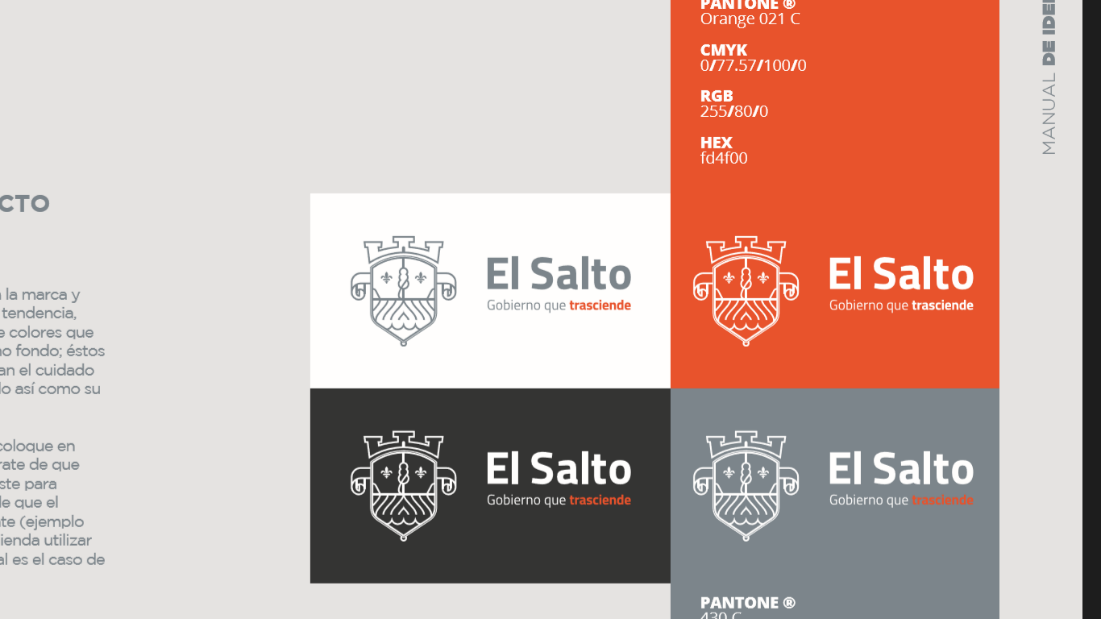 GOBIERNO MUNICIPAL EL SALTO, JALISCO 2018-2021 PROGRAMA OPERATIVO ANUAL  2019-2020                           Nombre de la Dependencia: Instituto Municipal de Atención a la Juventud                            Eje de Desarrollo: El Salto IncluyenteACCIÓN, PROGRAMA O PROYECTOOBJETIVOMETAINDICADORPROGRAMACIÓN POR MESPROGRAMACIÓN POR MESPROGRAMACIÓN POR MESPROGRAMACIÓN POR MESPROGRAMACIÓN POR MESPROGRAMACIÓN POR MESPROGRAMACIÓN POR MESPROGRAMACIÓN POR MESPROGRAMACIÓN POR MESPROGRAMACIÓN POR MESPROGRAMACIÓN POR MESPROGRAMACIÓN POR MESACCIÓN, PROGRAMA O PROYECTOOBJETIVOMETAINDICADOROCTNOVDICENEROFEBMARABRILMAYOJUNJULAGSSEPTEL PUNTOFeria Metropolitana de las JuventudesBrindar un espacio de entretenimiento y recreación para las juventudes del área metropolitana de Guadalajara capacitándoles en temas de Emprendimiento, medioambiente, Moda, Arte, cultura y deporte con actores locales y nacionales.Contar con la asistencia de 3,000 jóvenes del área metropolitana y 400 de El Salto-Cantidad de AsistentesPOR TIPrograma de conferencias para el desarrollo personal Acercar información oportuna a los jóvenes saltenses por medio de charlas y conferencias, acerca de temas relacionados a su salud, desarrollo personal y crecimiento profesional. Realizar 50 conferencias en las distintas secundarias y preparatorias del municipio, y contar con la participación de alrededor de 3,000 jóvenes.Avances cuantitativos de las acciones DILOConsulta juvenil 2020 Conocer las opiniones de las y los jóvenes para la creación del sistema municipal de juventudEncuestar a por lo menos el 10% de los 57,560 jóvenes de El Salto. Resultado de EncuestasRayArte Jornada de talleres urbanos y recuperación de espacios públicosRehabilitar zonas deterioradas y generar la cultura de respeto en los jóvenes hacia sus espacios públicos, además de incentivar sus aptitudes artísticas.Realizar 8 talleres urbanos con la asistencia 150 estudiantes, y rehabilitar 12 zonas deterioradas por medio de murales dentro del municipio-Avance de las acciones C.R.E.A.Campamento de Recreación, Emprendimiento y AprendizajesPromover la ciencia, tecnología y emprendurismo.Lograr que los jóvenes Saltense se interesen y descubran actividades a desarrollar que beneficien su construcción personal.Número de jóvenes participantes BAÍLALOSegundo concurso Municipal de Baile Urbano Promover una vida sana y un estilo de vida saludable por medio de actividades culturales y deportivas.Promover en el municipio la participación de los jóvenes por medio de actividades culturales y deportivasNúmero de jóvenes participantes SER JOVENCelebraciones conmemorativas al día internacional de la juventudPromover la cultura y la recuperación del espacio público a través de un concierto en el marco internación del día de las juventudes.Catapultar al Salto como municipio comprometido con la juventud, generando espacios de cultura, recuperación y recreación, que congregue a la población joven de El Salto.Número de jóvenes participantes TALENTO DE BARRIOPolítica Pública para jóvenes en situación de vulnerabilidadVincularnos con las juventudes en situación vulnerable y dotarles de herramientas para la vida   en los ámbitos sociales, culturales, deportivos y educativos mediante talleres, espacios y actividades recreativas y convenios con instituciones públicas. Creando así una plataforma en donde las y los jóvenes puedan desarrollar sus talentos. Lograr que la mayor cantidad de jóvenes puedan desarrollar sus habilidades en el ámbito social, cultural, deportivo y educativo a través de los distintos talleres que se implementaran para los jóvenes.Avance de las acciones .